Приложение №2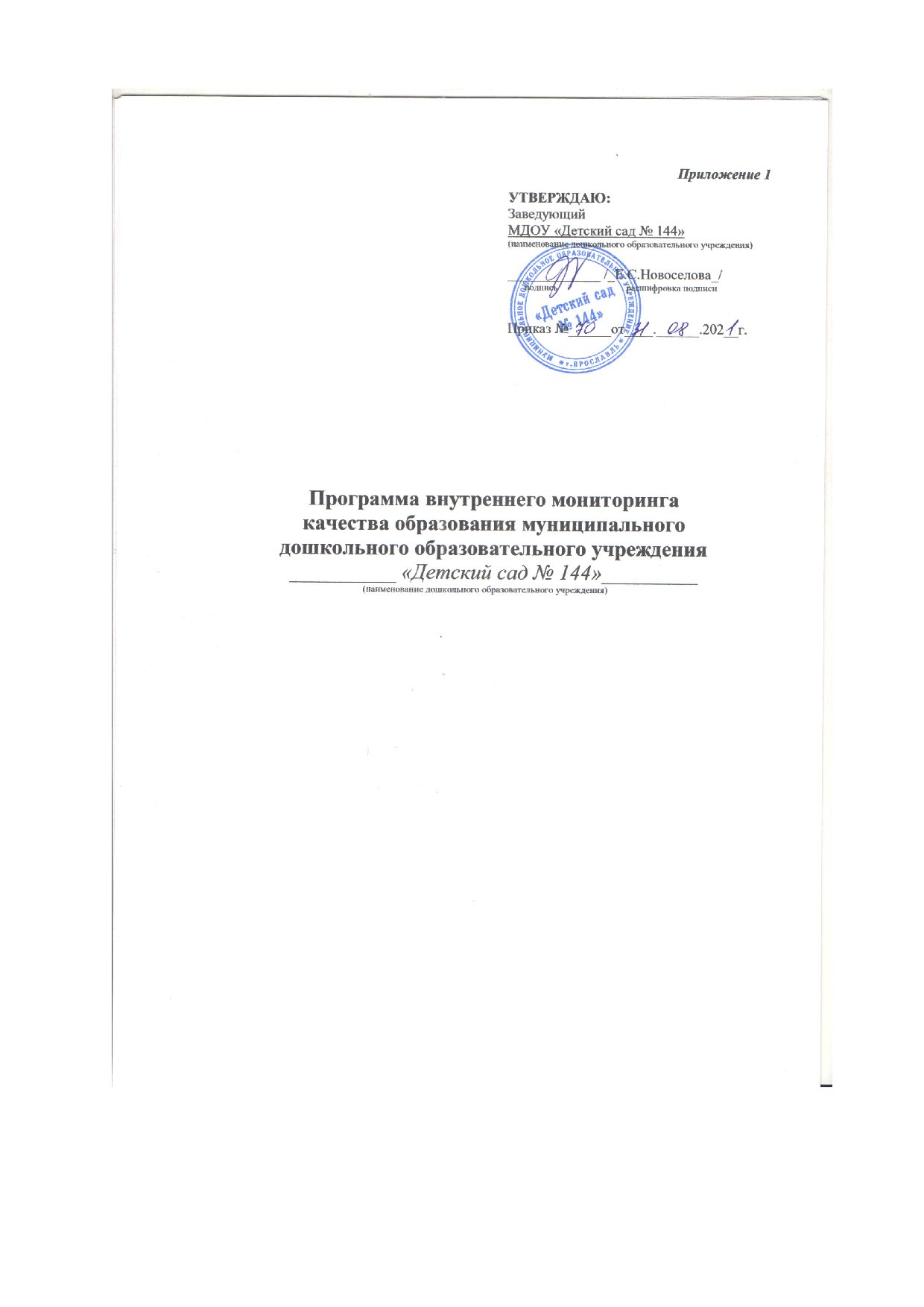 План – графикконтрольно - оценочных процедур (ВСОКО) муниципального дошкольного образовательного учреждения «Детский сад № 144»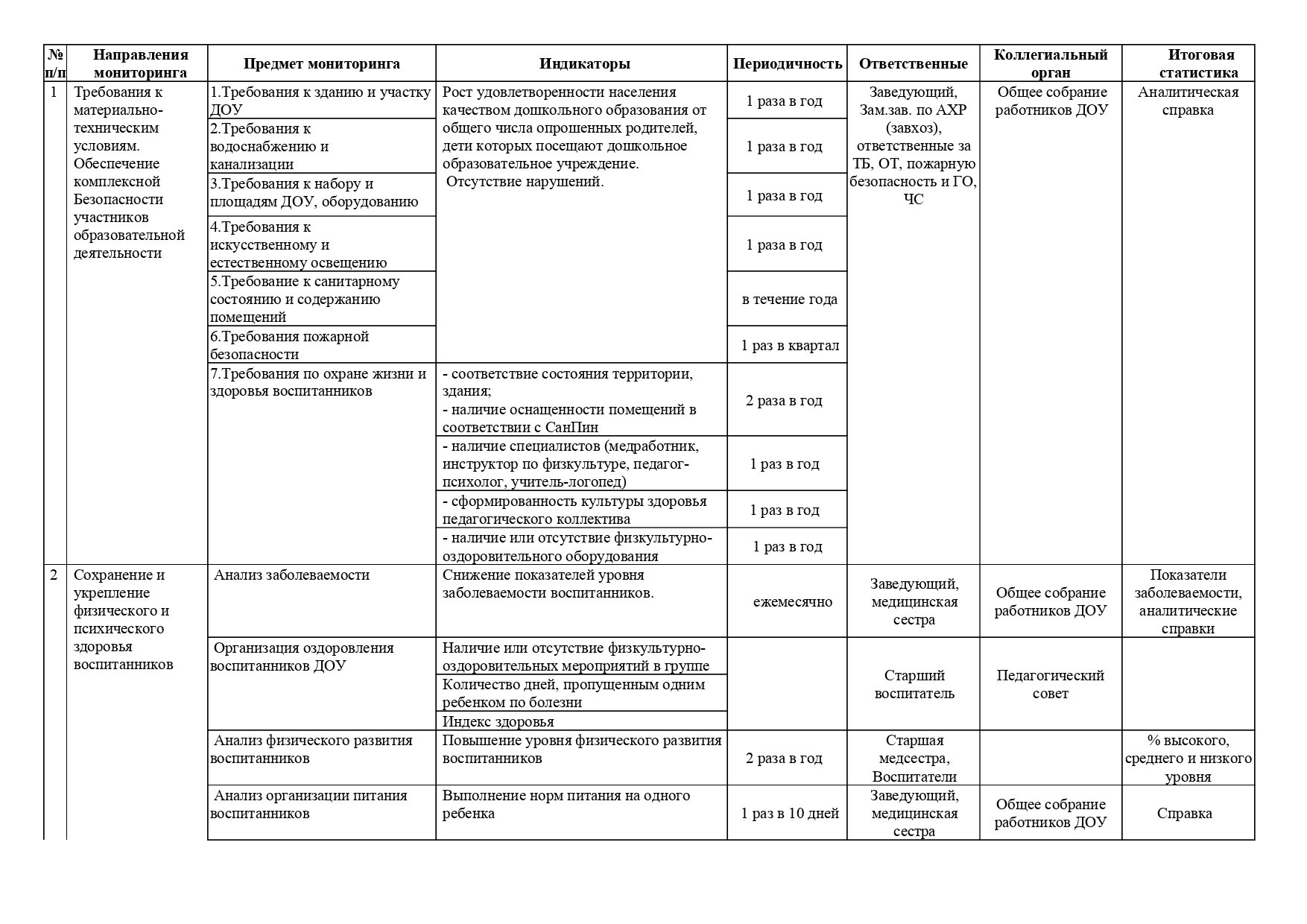 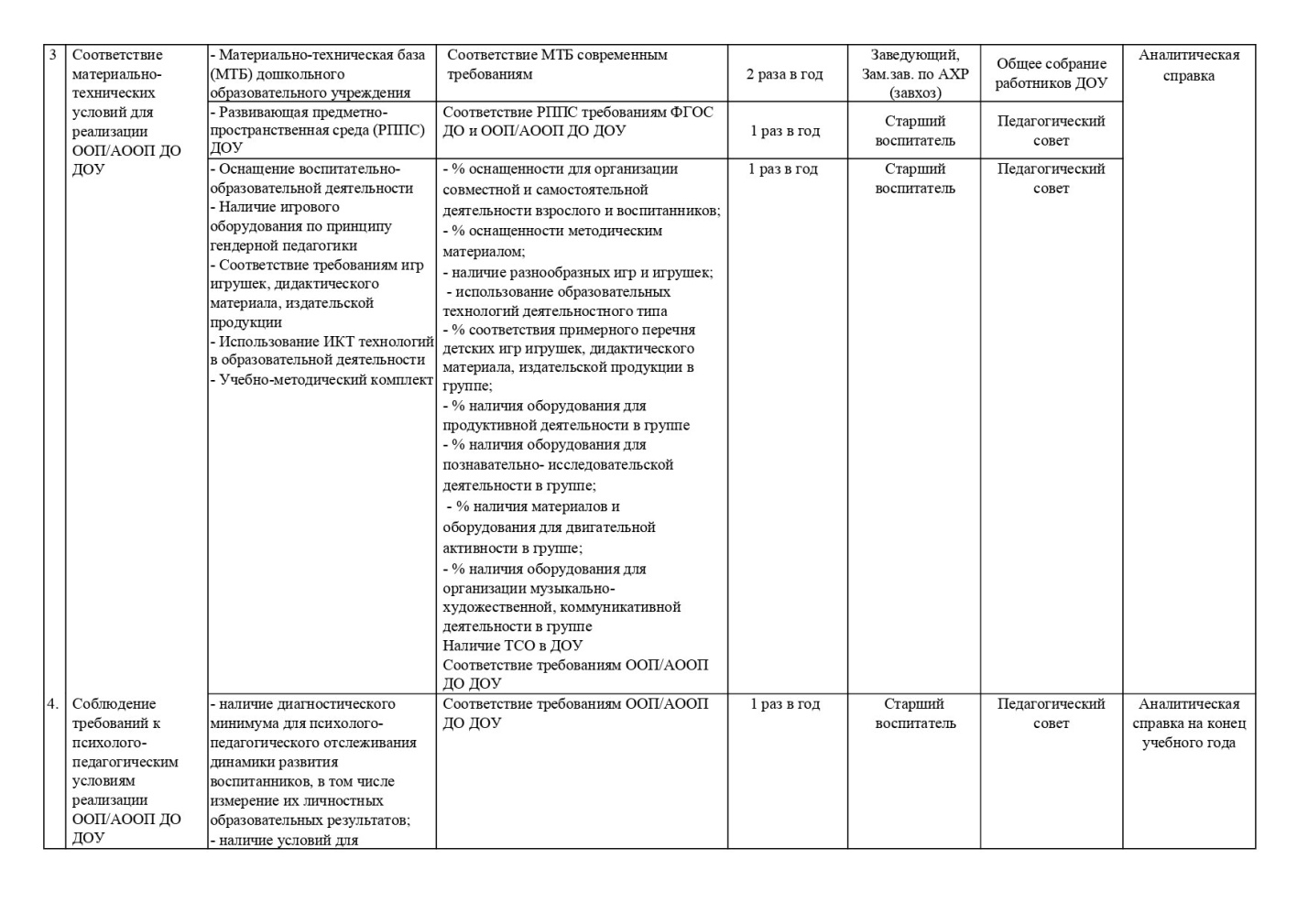 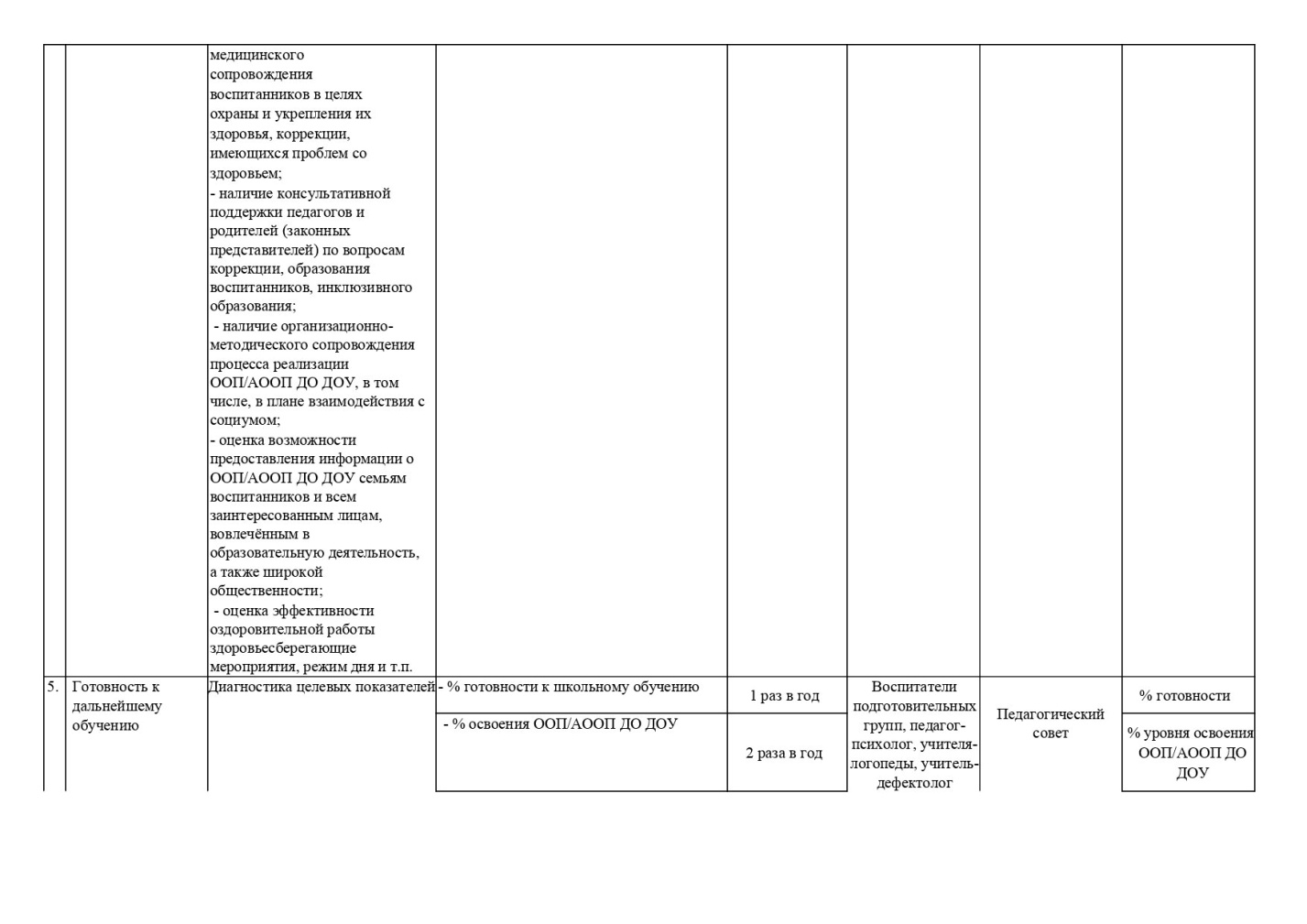 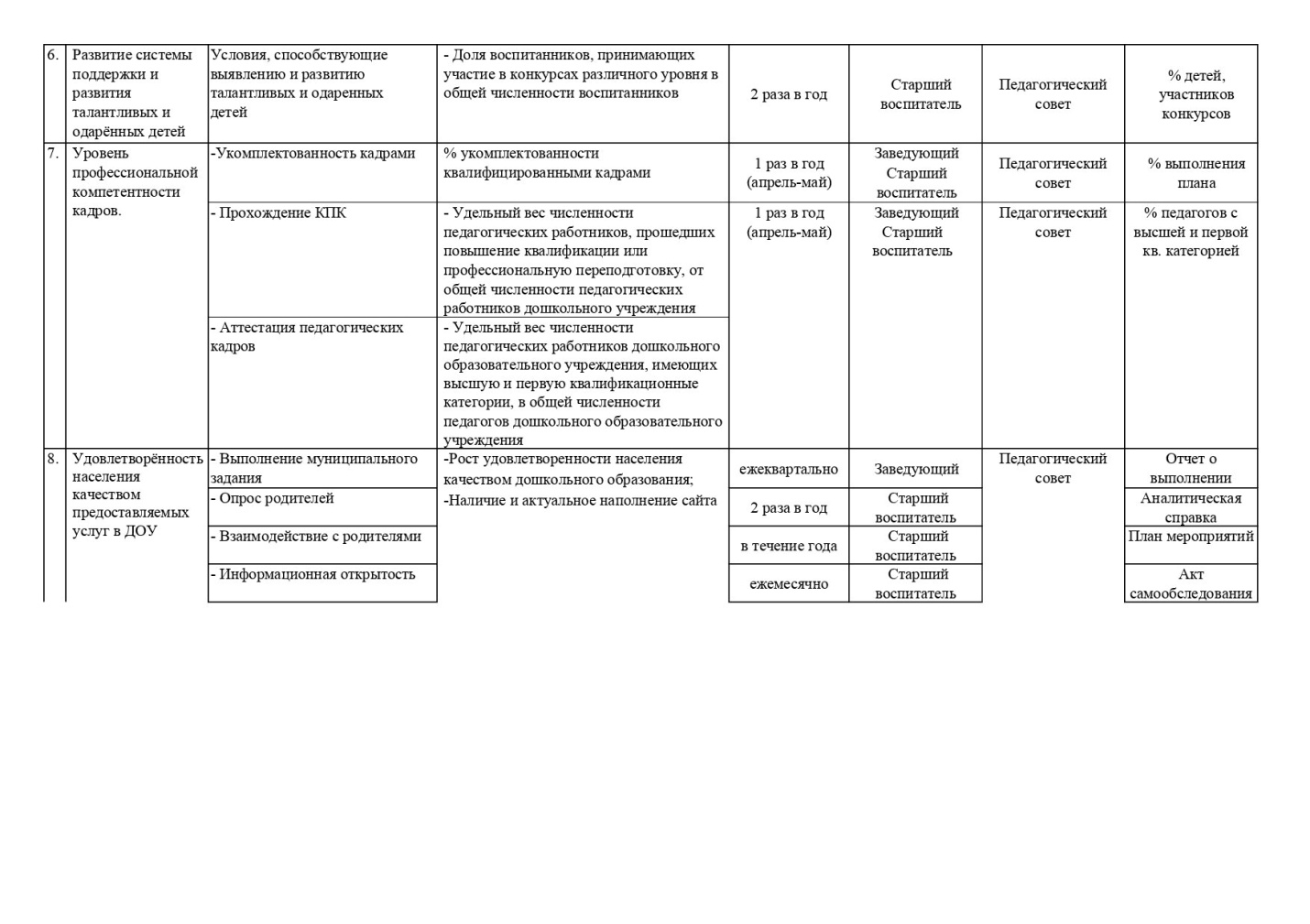 